Летний познавательно-исследовательский краткосрочный проект для детей старшей группы  по теме: «Солнце воздух и вода – наши лучшие друзья».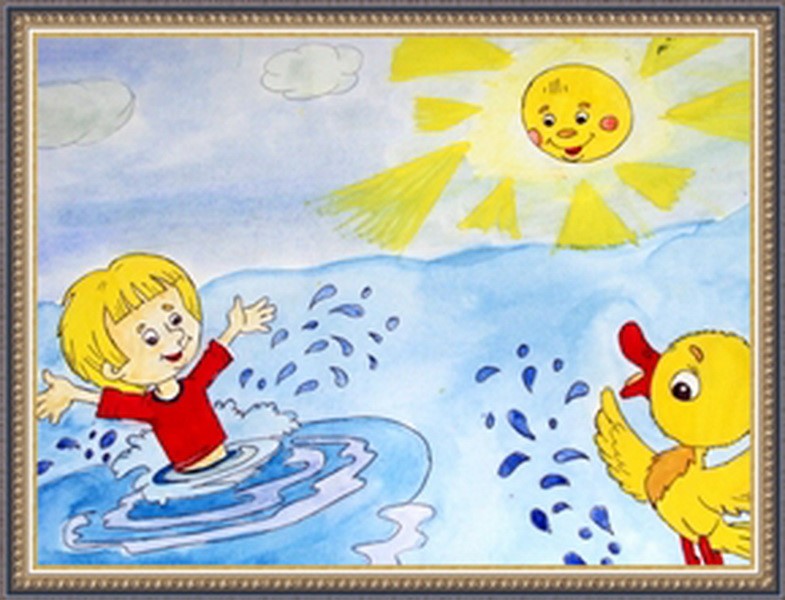 Подготовила воспитатель группы «Почемучки»Бородкина Ольга Александровна.Вид: познавательно-исследовательский, краткосрочный (14 дней)Актуальность: Наша планета Земля – уникальна. На ней существует жизнь. А что необходимо для жизни любого живого организма? Конечно же,  солнце, воздух и вода.Без этих факторов не сможет жить ни один живой организм.Неживой мир всегда несет в себе, очень  много загадок. А чтобы их разгадать люди проводят различные исследования.Да, именно исследовательская деятельность одно из самых интересных занятий и у дошкольников.В результате опытов дети знакомятся со свойствами объектов не живой природы. В результате исследовательской деятельности дети всесторонне развиваются. Опытно – исследовательская деятельность способствует познавательной активности. Ребенок легче и прочнее усваивает материал, когда сам добывает знания, следит за изменениями, делает выводы. Дети по своей природе пытливые исследователи окружающего мира. Лето – это наиболее благоприятное время для использования всех природных факторов природы: солнца, воздуха и воды.Цель проекта: - обогащать знания детей о неживой природе- развивать внимание, зрительную и слуховую чувствительность.- способствовать укреплению здоровья детей.Задачи проекта: - расширять представления детей о факторах неживой природы (солнце воздухе воде)- развивать интерес к окружающему миру- развивать мелкую моторику рук- воспитывать любовь к природе и окружающей среде.Ожидаемый результат:- у детей расширяются знания о факторах не живой природы- обогащается словарный запас- развивается наблюдательность- формируется представление о здоровом образе жизни.Ресурсное обеспечение или материалы к проекту:- электронная презентация к «Солнце воздух и вода – наши лучшие друзья»- картотека игр, пословиц, поговорок, стихов.Продукты проектной деятельности:-создание лэпбука «Солнце воздух и вода – наши лучшие друзья»- выставка рисунков по тематике- изготовление игр «Капелька», «Кто лишний», «Разрезные картинки»-Изготовление альбома со стихами пословицами и поговорками о неживой природе.Формы реализации проекта: - занятия - беседы- оснащение предметно - пространственной среды (создание лепбука  «Солнце воздух и вода – наши лучшие друзья» , подборка дидактических игр- работа с родителями.Проект состоит из трёх этапа:- подготовительный - исследовательский - заключительныйПодготовительный этап:- подбор иллюстративного материала по тематике- подбор стихов, песен ,загадок по тематике- подбор дидактических и подвижных игр - создание условий для опытов- показ презентации по теме «Солнце воздух и вода – наши лучшие друзья»- подбор художественной литературы для чтении- помощь родителей в вопросах организации летнего отдыха детей и разучивании стихов, потешек, пословиц о неживой природе.Этап – реализация проекта:Познавательное развитие:- рассказы воспитателя по тематике: «Солнце воздух и вода – наши лучшие друзья», «Природе нужна твоя помощь» ,«Природа в опасности» и  другие.Социально коммуникативное:- рассматривание картинок и иллюстраций по тематике- составление рассказов по картинкам, наглядно – дидактическое пособие- НОД «Знакомство с неживой природой», «Путешествие в мир неживой природы» , «Правила закаливания» ,«Будь природе другом»- дидактические игры по тематике: «Где работает воздух», «Кому нужна вода», «Для чего нам солнышко» и другие- настольно печатные игры по тематике: домино, пазлы  разрезные картинки.Художественно – эстетическое развитие:- Марина Султанова «Простые опыты с воздухом» - Сергей Булышевский «Откуда берется ветер»- Детская энциклопедия ,Росмен, 1994 года-Елена Баранова «Развивающие занятия и игры с водой в детском саду и дома» - Алёшина Н.В. «Ознакомление дошкольников с сокружающей и социальной действительностью»- рисование по тематике - аппликации: «Разноцветное солнышко» ,«Капельки»Физическое развитие: - подвижные игры по тематике: «Найди, где спрятано», «Солнышко и дождик», «Ходят капельки по кругу», «Море волнуется»- физминутки по тематике: «Солнышко», «Дождик», «Воздух» и другие.Сотрудничество с семьёй:- беседы (заучивание дома стихов)- консультации- помощь родителей в оформлении альбома «Закаливающие процедуры»Этап заключительный:- презентация проекта «Солнце воздух и вода – наши лучшие друзья»- итоговая выставка детских работРезультаты проекта:Проект «Солнце воздух и вода – наши лучшие друзья» способствовал проявлению познавательного интереса к миру , формированию исследования неживой природы, правильного отношения к неживой природе, умению анализировать ,устанавливать причинно – следственные связи, делать выводы.Проект  способствует  воспитанию бережного и разумного отношения человека к неживой природе, и подводит человека к тому, что природа беззащитна перед человеком и нуждается в нашей помощи и охране.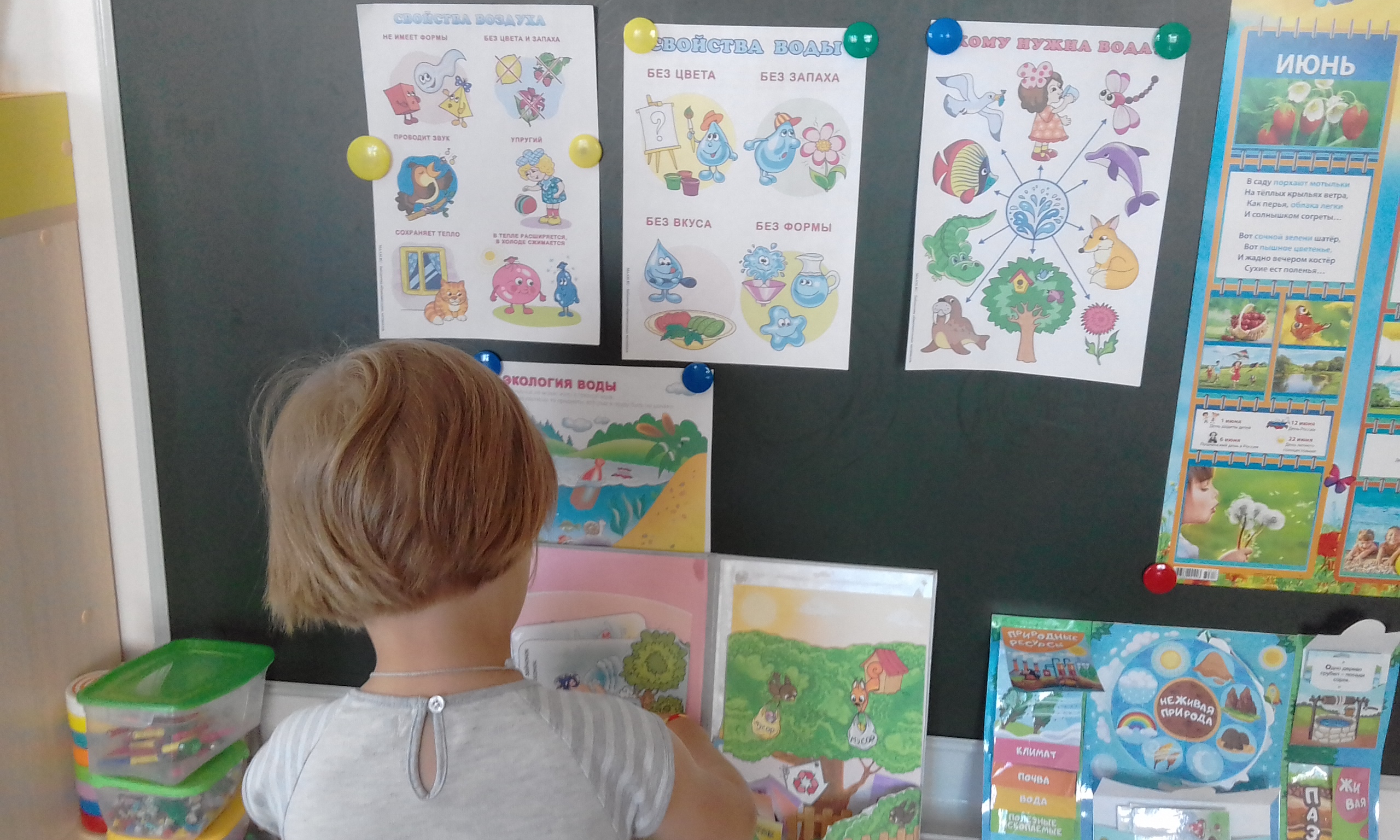 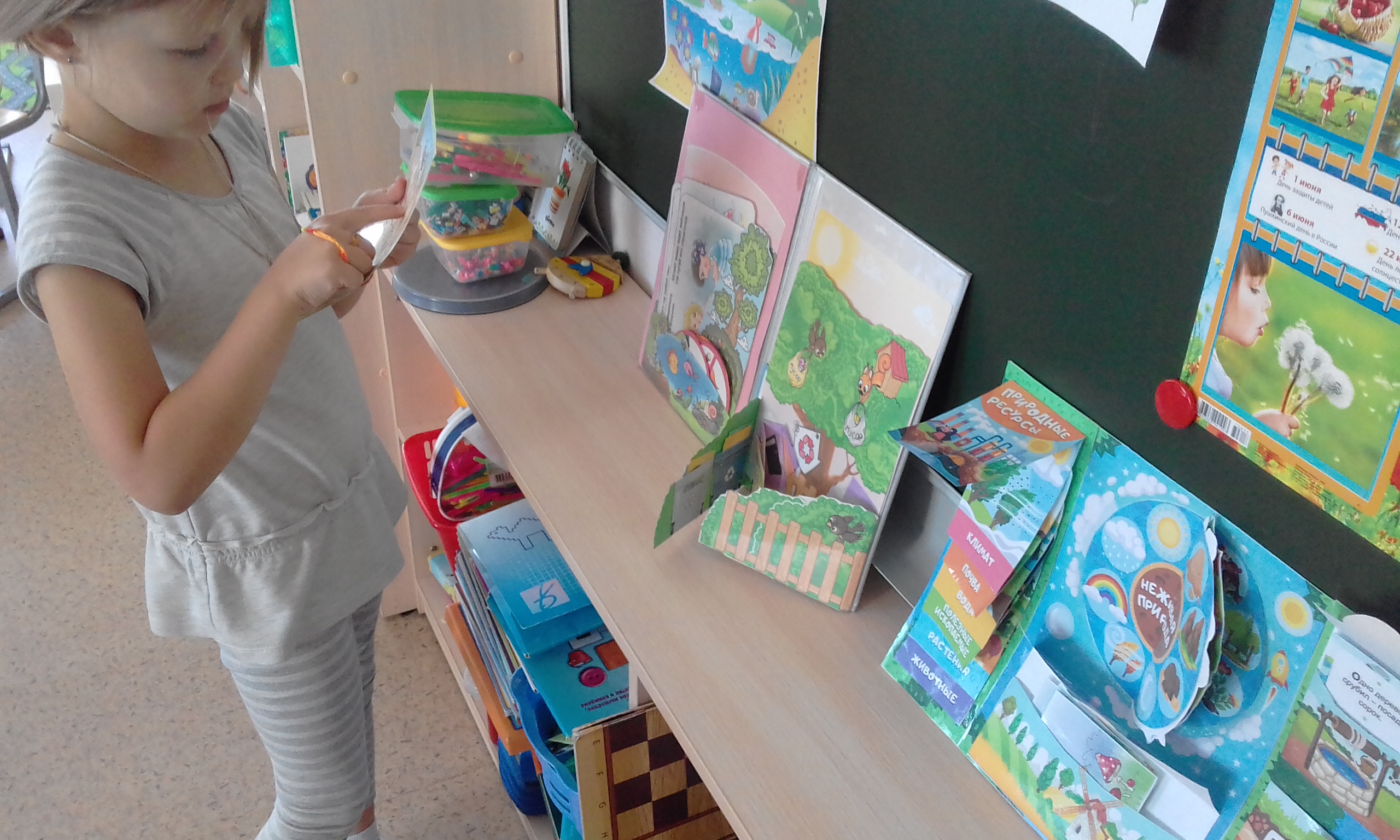 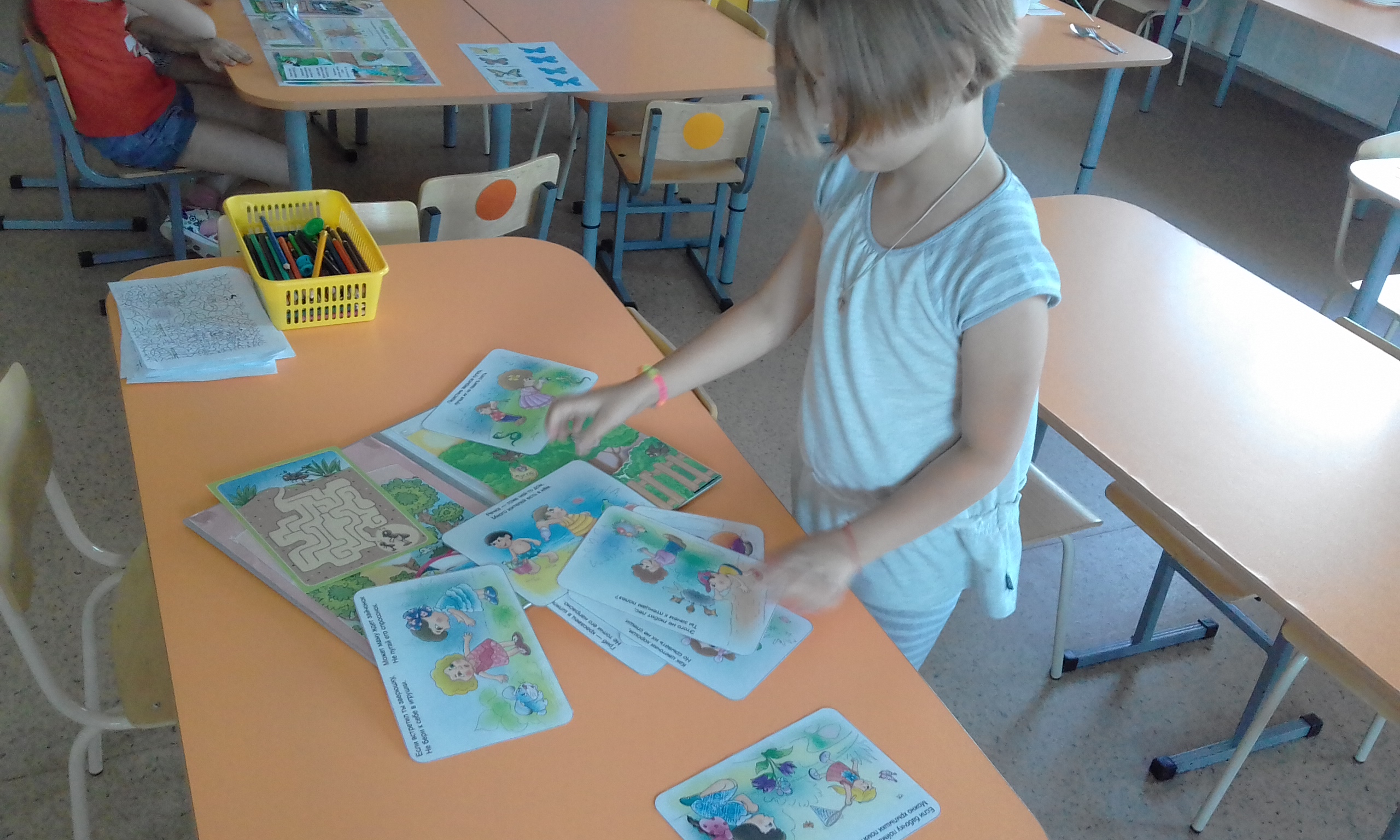 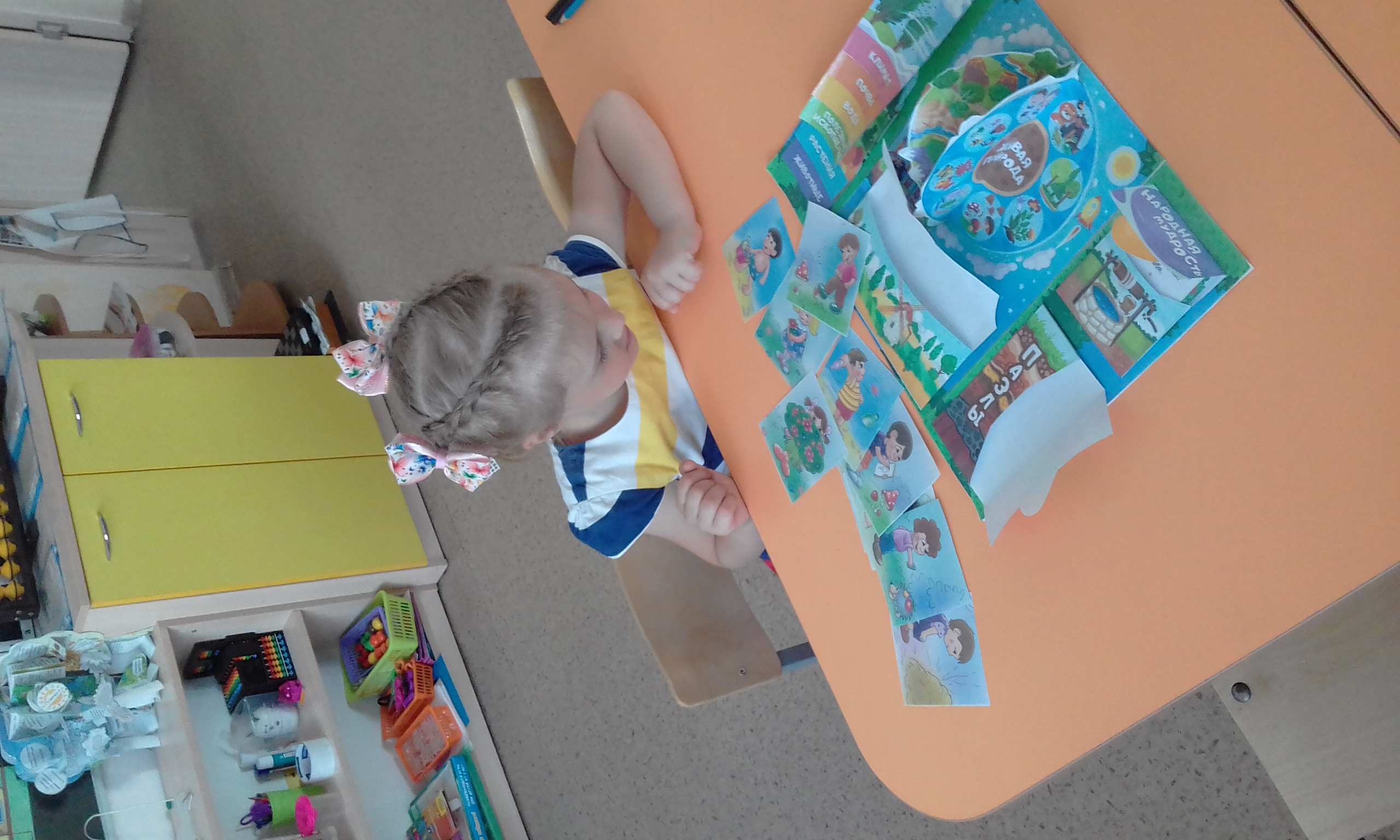 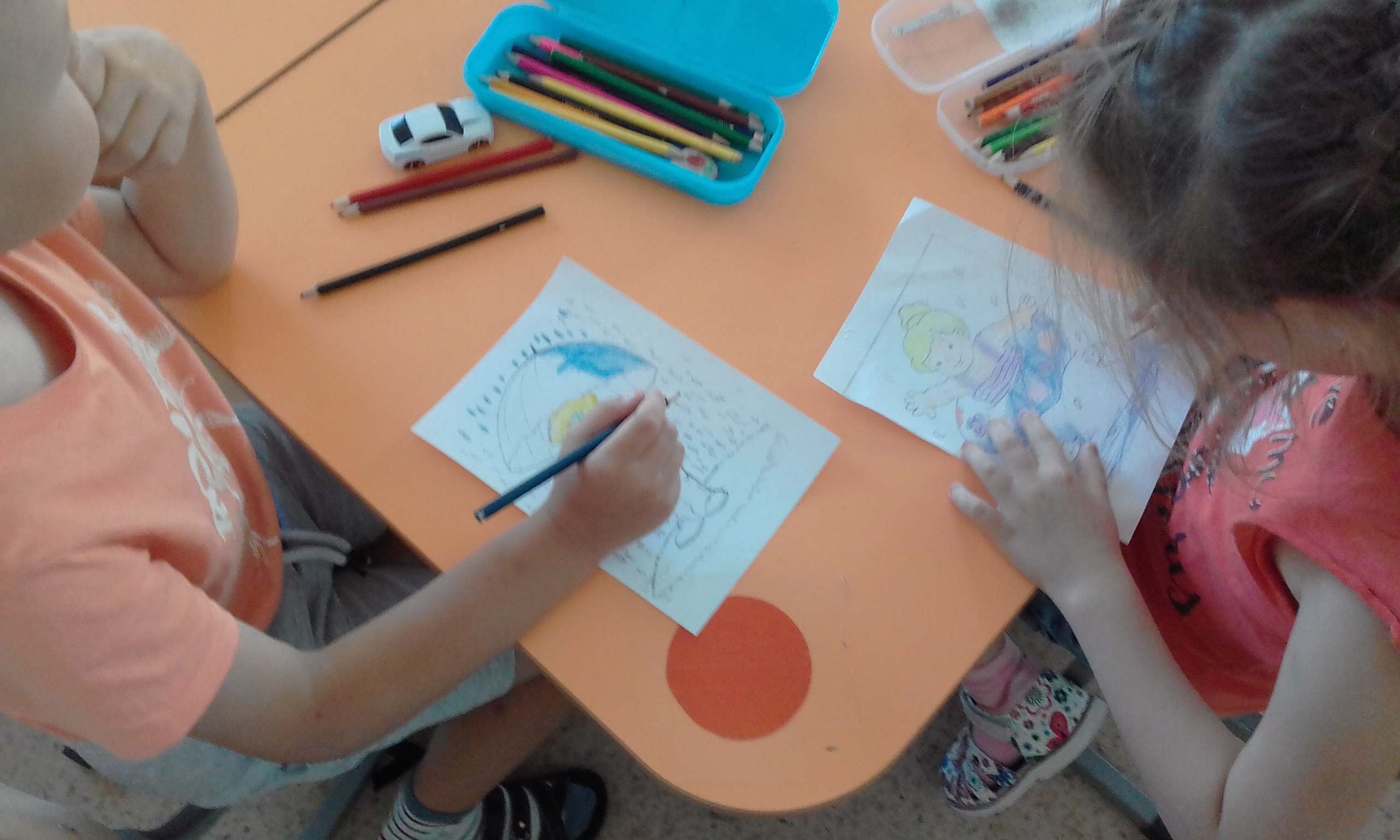 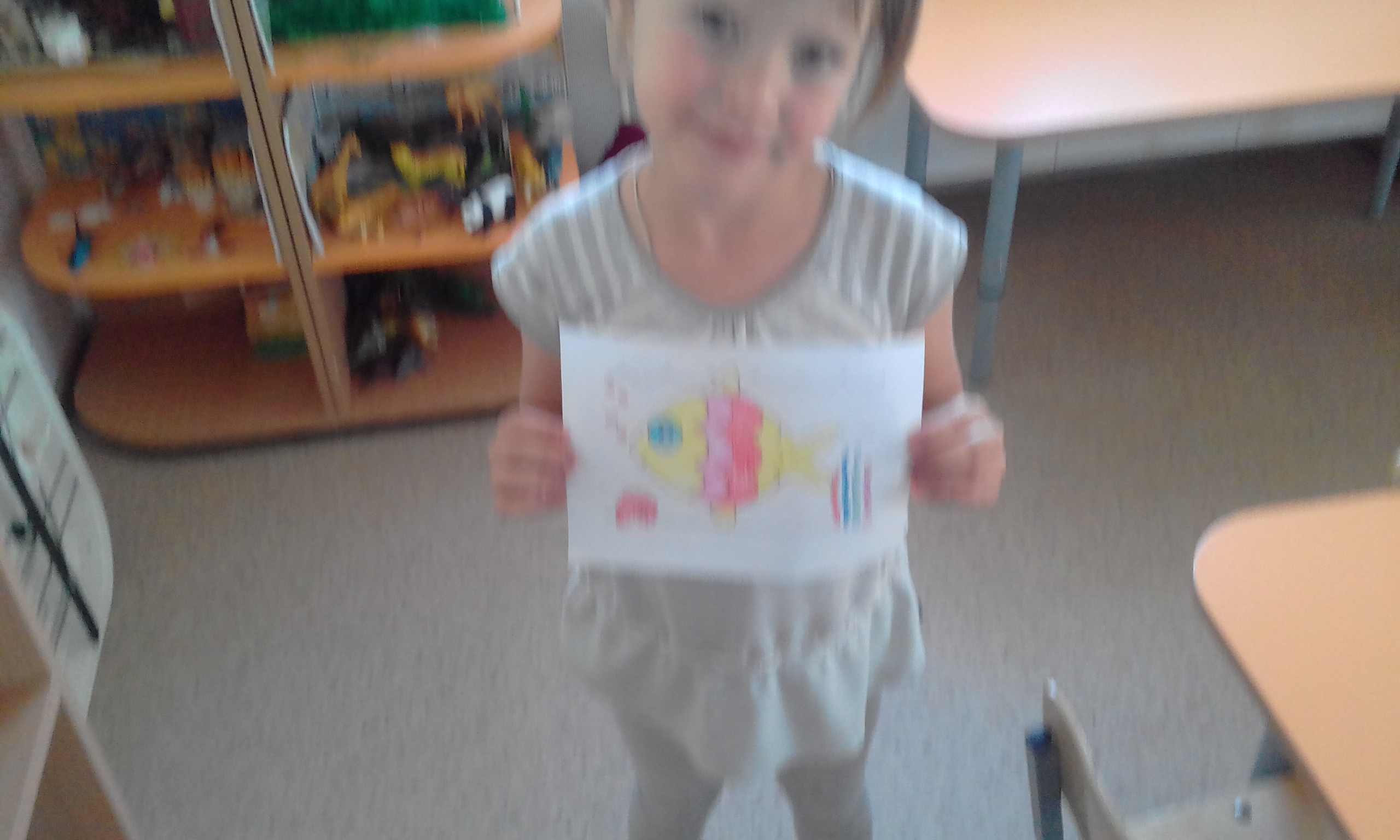 Конспект занятия в старшей группе по теме «Солнце, воздух и вода  - наши лучшие друзья». «Воздух и его свойства».Цель: развивать у детей интерес к опытно-экспериментальной деятельности.Задачи:- познакомить детей со свойствами воздуха и путями его обнаружения- развивать интерес в процессе опытно-экспериментальной деятельности- воспитывать бережное отношение к природе .Ход занятия:Воспитатель:-  здравствуйте ребята! Сегодня у нас с вами не простое занятие .Сегодня мы с вами будем проводить эксперименты.-А вот с чем мы будем проводить эксперименты, вы узнаете отгадав загадку.ЗагадкаДля дыхания он нужен ,С ветром, вьюгой очень дружен.Окружает нас с тобойНе поймать его рукой!Воспитатель:- Что это?- Правильно воздух.-Сегодня мы с вами узнаем ,что такое воздух, как его обнаружить и какими свойствами он обладает.Воспитатель:- Скажите, ребята, чем мы с вами дышим? - Правильно, мы  дышим  воздухом.-А сейчас попробуйте вдохнуть и не дышать .- Долго мы с вами можем прожить без воздуха?- Без воздуха мы можем прожить всего несколько минут.- А кому еще нужен воздух?-Правильно, растениям и животным. Воздух нужен всем живым существам.- А как вы думаете, каким мы должны дышать воздухом, чтобы быть здоровыми?- Значит, воздух бывает чистым и грязным (фото-слайд).-А где у нас самый чистый воздух? (фото-слайд «Лес»)-Значит, там где много растений там больше кислорода .Воспитатель:- А теперь давайте с вами отдохнем.Физминутка :Воздух невидимкаВыходи гулять,Воздух невидимка Как тебя поймать,Если быстро, быстро в поле побегу,Чистого пречистого воздуха найду.Если вместе с дедушкой по лесу пойду ,Самого здорового воздуха найду.Если вместе с папой в горы поднимусь,Самого кристального воздуха найду.Воспитатель:- А как вы думаете ребята, воздух можно увидеть?- Правильно, он невидим.-Чтобы увидеть воздух, его нужно поймать.- давайте возьмем целлофановый мешочек и попробуем поймать воздух.- Воздух приобретает форму того предмета, в который он попадает(фото-слайд «Где работает воздух»).-А теперь посмотрите сквозь пакет.-Вы что-нибудь видите, сквозь  пакет?Воспитатель:- Значит воздух  прозрачен.Воспитатель:- А теперь давайте с вами сделаем вдох и затем выдох.- А теперь возьмите трубочки и попробуйте подышать.- Внутри нас есть воздух.- А воздух имеет  запах?-Правильно он не имеет запаха.Воспитатель:- Ребята, на этом наше занятие подошло к концу.- Скажите ,что нового вы узнали на занятие?- Ребята давайте беречь воздух . Ведь он необходим всему живому на земле. Без него нет жизни на земле.